All.05 – Autodichiarazione titoli ed esperienze Tutor InternoAl Dirigente Scolastico                                                                                                             dell’I.C. “L. Einaudi” Sale MarasinoAutodichiarazione titoli allegata alla domanda di partecipazione alla selezione personale interno per incarico di “Tutor interno” per la realizzazione dei Progetti PON 10.1.1A - FDRPOC-LO-2022-32 -  10.2.2A - FDRPOC-LO-2022-48 -   (Prot. 0003677/VI-1 del 27 giugno 2022)._I_ sottoscritt_  _________________________ _______________________ al fine dell’attribuzione dell’incarico come da istanza prodotta, consapevole delle sanzioni penali in caso di dichiarazioni mendaci e formazione o uso di atti falsi ai sensi dell’art. 76 D.P.R. 445/2000, nonché della decadenza dagli eventuali benefici acquisiti in caso di non veridicità del contenuto della dichiarazione ai sensi dell’art. 75 D.P.R. 445/2000, dichiara di avere diritto all’attribuzione dei seguenti punteggi (vedi tabella di valutazione dei titoli):CANDIDATURA di Tutor InternoData ____________________	Firma _____________________________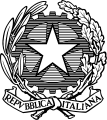 MINISTERO DELL’ISTRUZIONE E DEL MERITOISTITUTO COMPRENSIVO “LUIGI EINAUDI” DI SALE MARASINO (BS) Via Mazzini, 28 - 25057 Sale Marasino (BS) - Tel. 030986208 - Fax 0309820063bsic87100b@pec.istruzione.it - bsic87100b@istruzione.it  C. F. 98149890174 - C. M. BSIC87100B - Codice Univoco per fatturazione elettronica UFJYQLDescrizione titoli ed esperienzePunteggio a cura delcandidato/aPunteggio assegnatodalla Commissione- Titolo    Titolo professionale inerente la qualifica richiesta    Max 10 punti- Titolo aggiuntivo   Titolo professionale aggiuntivo    5 punti per titolo (max 10 punti)Formazione Frequenza di corsi specifici relativi alle tematiche dell’azione progettuale oggetto del modulo5 punti per corso (max 5 corsi)Esperienza formativa curricolare Esperienza di insegnamento nelle scuole statali o paritarie 5 punti per anno (max 5 anni) Esperienza formativa extra-curricolare Esperienza documentata nel condurre laboratori/corsi relativi alle tematiche dell’azione progettuale in oggetto, per studenti, nelle scuole statali o paritarie 3 punti per corso (max 5 corsi) PUNTEGGIO COMPLESSIVO